Publicado en Madrid el 13/02/2019 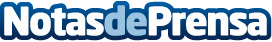 Alufase desaconseja la compra de andamios sin homologaciónEn muchas ocasiones, las empresas de construcción acceden a plataformas o andamios sin asegurarse de que estas estructuras están homologadas correctamente, una práctica que conlleva algunos riesgos en materia de seguridadDatos de contacto:Alufase918 844 906Nota de prensa publicada en: https://www.notasdeprensa.es/alufase-desaconseja-la-compra-de-andamios-sin Categorias: Nacional Logística Consumo Construcción y Materiales http://www.notasdeprensa.es